What is Numeracy?Numeracy is “the ability to comprehend, use, and attach meaning to numbers”3Health Literacy in the U.S.The 2003 National Assessment of Adult Literacy found that 22% of English-speaking adults in the United States had below basic quantitative skills6Why is Numeracy Important?Those with low numeracy may have trouble following treatment plans, leading to poorer health outcomes6Better ways to communicate the numbers: Elaborate by providing estimated numbersUse frequencies instead of decimals or percentagesKeep denominators and timeframes the same when you compare numbersGive absolute risk instead of relative riskFrame outcomes in both positive and negative terms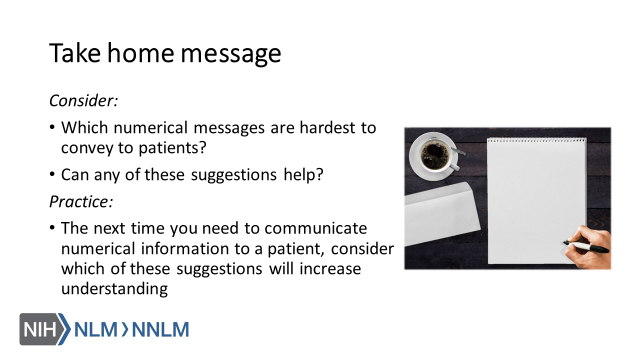 References: Agency for Healthcare Research and Quality (2016). Communicating Numbers to Your Patients: A Reference Guide for Health Care Providers. Retrieved from: URL to SourceFagerlin, A, Zikmund-Fisher, J. & Ubel, P. (2011). Helping Patients Decide: Ten Steps to Better Risk Communication. Journal of the National Cancer Institute, 103, 1436-1443. doi: 10.1093/jnci/djr318Food and Drug Administration (2011). Communicating Risks and Benefits: an Evidence-Based User Guide. Fischhoff, B., Brewer, N., Downs, J. (Eds.). Retrieved from: URL to Source Paling, J. (2003). Strategies to Help Patients Understand Risks. British medical Journal, 237, 745-748. doi:10.1136/bmj.327.7417.745 Pleasant, A., Rooney, C., O’Leary, L., Myers, L. & Rudd, R. (2016). Strategies to Enhance Numeracy Skills. Discussion Paper, National Academy of Medicine, Washington DC. doi:10.31478/201605b Reyna, V., Nelson, W., Han, P., Dieckmann, N. (2009). How Numeracy Influences risk comprehension and Medical Decision Making. Psychological Bulletin, 135(6), 943-973. doi:10.1037/a0017327Tanne, J. (2008). Pfizer Ends Advertisements Featuring Inventor of Artificial Heart. British Medical Journal, 336(7643), 525. doi:10.1136/bmj.39509.764144.C2.U.S. Department of Education (2006). The Health Literacy of America’s Adults: Results from the 2003 National Assessment of Adult Literacy. Retrieved from: URL to Source